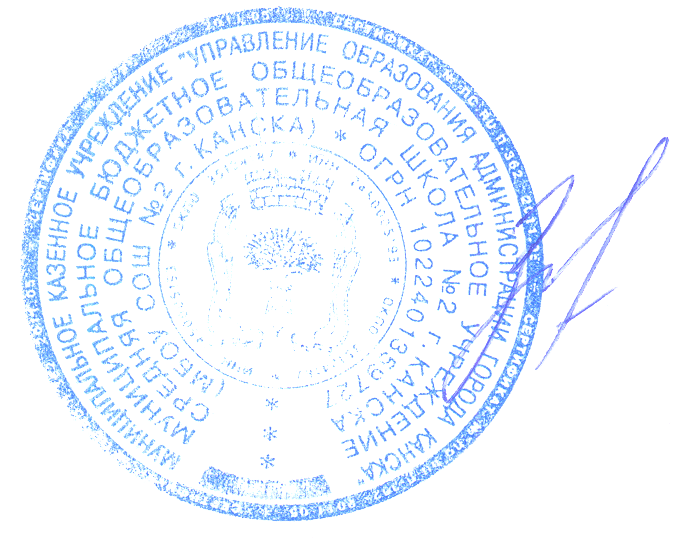                                                                                                                                              Утверждаю:                                                                                                                                                                                                                                                                                                                                                                                 Директор МБОУ СОШ №2 г.Канска                                                                                                                                   ___________________И.Е. Злобина                                                                                                                                      Приказ  № 08 д от «28» января 2019 г.Учебно – методический комплекс, обеспечивающий выполнение адаптированной основной общеобразовательной программы для   детей с умственной отсталостью легкой степени МБОУ СОШ №2 г. Канска в 2019-2020 учебном годуОснование: п.3 статьи 11 и 18 Федерального Закона «Об образовании в Российской Федерации» от 29.12.2012 года №273-ФЗ, руководствуясь приказом Минпросвещения России от 28.12.2018г. №345 «О федеральном перечне учебников, рекомендованных к использованию при реализации имеющих государственную аккредитацию образовательных программ начального общего, основного общего, среднего общего образования»ФЕДЕРАЛЬНЫЙ КОМПОНЕНТОтветственные:______________М.В. Воропаева,  зам. директора по УВР______________ С.В.  Комарчева,  педагог – библиотекарьТелефон: 3-55-93; Email: shc2_kansk@mail.ru КЛАССпредметКол-во часовПрограммаУчебно-методические материалы для учителя  и учащихся (учебник, методические пособия для учителя и т.д.)Информационно-методическаяИнтернет поддержка,электронный курс123456ФилологияФилологияФилологияФилологияФилологияФилологияФилология5Г5ГРусский язык5Программы специальных (коррекционных) образовательныхучреждений 8 вида. 5-9 кл.Под ред. В.В. Воронковой Сб. 1.М.ВЛАДОС, 2013.Галунчикова Н.Г.,Якубовская Э.В. Русский язык. Учебник для 5 кл. спец. (коррекц.) учрежд.8 вида.М.:Просвещение,2013,2014.Журнал «Коррекционная педагогика»,учебно- методические  порталы www.pedsovet.suwww.metodsovet.su.Интернет6Г6ГРусский язык4Программы специальных (коррекционных) образовательныхучреждений 8 вида. 5-9 кл.Под ред. В.В. Воронковой Сб. 1.М.ВЛАДОС, 2013.Галунчикова Н.Г.,Якубовская Э.В. Русский язык Учебник для 6 кл. спец. (коррекц.) учрежд. 8 вида.М.:Просвещение,2013,2015.Журнал «Коррекционная педагогика»,учебно- методические  порталы www.pedsovet.su;www.metodsovet.su.            Интернет7Г7ГРусский язык4Программы специальных (коррекционных) образовательныхучреждений 8 вида. 5-9 кл.Под ред. В.В. Воронковой Сб. 1.М.ВЛАДОС, 2013.Галунчикова Н.Г., Якубовская Э.В.Русский язык. Учебник для 7 кл. спец.(коррекц.) образоват. учрежд. 8 видаМ.:Просвещение,2013,2014.Журнал «Коррекционная педагогика»,учебно- методические  порталы www.pedsovet.su;www.metodsovet.su.           Интернет8Г8ГРусский язык4Программы специальных (коррекционных) образовательныхучреждений 8 вида. 5-9 кл.Под ред. В.В. Воронковой Сб. 1.М.ВЛАДОС, 2013.Галунчикова Н.Г., Якубовская Э.В. Русский язык. Учебник для 8 кл. спец.(коррекц.) образоват.учрежд. 8 видаМ.:Просвещение,2013,2015,2016.Журнал «Коррекционная педагогика»,учебно- методические  порталы www.pedsovet.su;www.metodsovet.su.           Интернет9Г9ГРусский язык4Программы специальных (коррекционных) образовательныхучреждений 8 вида. 5-9 кл.Под ред. В.В. Воронковой Сб. 1.М.ВЛАДОС, 2013.Галунчикова Н.Г., Якубовская Э.В. Русский язык. Учебник для 9 кл. спец.(коррекц.) образоват. учрежд. 8 видаМ.:Просвещение,2015,2016.Журнал «Коррекционная педагогика»,учебно- методические  порталы www.pedsovet.su;www.metodsovet.su.            Интернет5 Г5 ГЛитература4Программы специальных (коррекционных) образовательныхучреждений 8 вида. 5-9 кл.Под ред. В.В. Воронковой Сб. 1.М.ВЛАДОС, 2013.Малышева З.Ф.Чтение. Учебник для 5 кл. спец. (коррекц.) образоват. учреждений 8 вида.М.: Просвещение,2014,2015.Журнал «Коррекционная педагогика»,учебно- методические  порталы www.pedsovet.su;www.metodsovet.su.           Интернет6Г6ГЛитература4Программы специальных (коррекционных) образовательныхучреждений 8 вида. 5-9 кл.Под ред. В.В. Воронковой Сб. 1.М.ВЛАДОС, 2013.Бгажнокова И.М., Погостина Е.С.Чтение. Учебник для 6 кл. спец.  (коррекц.) образоват. учреждений 8  вида М.: Просвещение,2013,2014.Журнал «Коррекционная педагогика»,учебно- методические  порталы www.pedsovet.su;www.metodsovet.su.           Интернет7Г7ГЛитература3Программы специальных (коррекционных) образовательныхучреждений 8 вида. 5-9 кл.Под ред. В.В. Воронковой Сб. 1.М.ВЛАДОС, 2013.Аксенова А.К. Чтение. Учебник для 7 кл. спец.(коррекц.) образоват. учрежд. 8 вида.М.: Просвещение,2013,2014.Журнал «Коррекционная педагогика»,учебно- методические  порталы www.pedsovet.su;www.metodsovet.su.            Интернет8Г8ГЛитература3Программы специальных (коррекционных) образовательныхучреждений 8 вида. 5-9 кл.Под ред. В.В. Воронковой Сб. 1.М.ВЛАДОС, 2013.Малышева З.Ф. Чтение. Учебник для 8 кл. спец.(коррекц.) образоват. учрежд. 8 вида.М.: Просвещение,2014,2017..Журнал «Коррекционная педагогика»,учебно- методические  порталы www.pedsovet.su;www.metodsovet.su.            Интернет9Г9ГЛитература3Программы специальных (коррекционных) образовательныхучреждений 8 вида. 5-9 кл.Под ред. В.В. Воронковой Сб. 1.М.ВЛАДОС, 2013.АксеноваА.К.Чтение: учеб.для 9 кл. спец.(коррекц.) общеобразоват.учреждений 8 вида. М.: Просвещение,2015,2017.Журнал «Коррекционная педагогика»,учебно- методические  порталы www.pedsovet.su;www.metodsovet.su.            ИнтернетИНОСТРАННЫЙ ЯЗЫКИНОСТРАННЫЙ ЯЗЫКИНОСТРАННЫЙ ЯЗЫКИНОСТРАННЫЙ ЯЗЫКИНОСТРАННЫЙ ЯЗЫК8Г8ГИностранный язык1Примерные адаптированные основные общеобразовательные программы. Красноярск,2014.Бим И.Л. Немецкий язык 2 кл.М.:Просвещение,2011.Журнал «Коррекционная педагогика»,учебно- методические  порталы www.pedsovet.su;www.metodsovet.su.           Интернет9Г9ГИностранный язык1Примерные адаптированные основные общеобразовательные программы. Красноярск,2014.Бим И.Л. Немецкий язык 3 кл.М.: Просвещение,2012. Журнал «Коррекционная педагогика»,учебно- методические  порталы www.pedsovet.su. www.metodsovet.su.            ИнтернетМАТЕМАТИКА И ИНФОРМАТИКАМАТЕМАТИКА И ИНФОРМАТИКАМАТЕМАТИКА И ИНФОРМАТИКАМАТЕМАТИКА И ИНФОРМАТИКАМАТЕМАТИКА И ИНФОРМАТИКАМАТЕМАТИКА И ИНФОРМАТИКАМАТЕМАТИКА И ИНФОРМАТИКА5Г5ГМатематика5Программы специальных (коррекционных) образовательныхучреждений 8 вида. 5-9 кл.Под ред. В.В. Воронковой Сб. 1.М.ВЛАДОС, 2013.Перова М. Н., Капустина Г.М. Математика. Учебник для 5 кл. спец. (коррекц.) образоват. учрежден. 8 видаМ.:Просвещение,2011,2012,2013.Журнал «Коррекционная педагогика»,учебно - методические  порталы www.pedsovet.su;  www.metodsovet.su.             Интернет6Г6ГМатематика5Программы специальных (коррекционных) образовательныхучреждений 8 вида. 5-9 кл.Под ред. В.В. Воронковой Сб. 1.М.ВЛАДОС, 2013.Перова М.Н., Капустина Г.М. Математика. Учебник для 6 кл. спец. (коррекц.) образоват. учрежд. 8 вида. М.:Просвещение,2012,2016.Журнал «Коррекционная педагогика»,учебно - методические  порталы www.pedsovet.su;  www.metodsovet.su.             Интернет7Г7ГМатематика5Программы специальных (коррекционных) образовательныхучреждений 8 вида. 5-9 кл.Под ред. В.В. Воронковой Сб. 1.М.ВЛАДОС, 2013.Алышева Т.В. Математика. Учебник для 7 кл. спец.(коррекц.) образоват. учрежден. 8 вида. М.: Просвещение,2013,2015,2016.Журнал «Коррекционная педагогика»,учебно - методические  порталы www.pedsovet.su;  www.metodsovet.su.             Интернет8Г8ГМатематика5Программы специальных (коррекционных) образовательныхучреждений 8 вида. 5-9 кл.Под ред. В.В. Воронковой Сб. 1.М.ВЛАДОС, 2013.Эк В.В. Математика.Учебник для 8 кл. спец.(коррекц.) образоват. учрежден. 8 вида. М.: Просвещение,2013,2015,2016.Журнал «Коррекционная педагогика»,учебно - методические  порталы www.pedsovet.su;  www.metodsovet.su.             Интернет9Г9ГМатематика5Программы специальных (коррекционных) образовательныхучреждений 8 вида. 5-9 кл.Под ред. В.В. Воронковой Сб. 1.М.ВЛАДОС, 2013.Перова М.Н. Математика. Учебник для 9 кл. спец.(коррекц.) образоват. учрежден. 8 вида. М.: Просвещение,2014,2015.Журнал «Коррекционная педагогика»,учебно - методические  порталы www.pedsovet.su;  www.metodsovet.su.              ИнтернетЕСТЕСТВЕННО-НАУЧНЫЕ ПРЕДМЕТЫЕСТЕСТВЕННО-НАУЧНЫЕ ПРЕДМЕТЫЕСТЕСТВЕННО-НАУЧНЫЕ ПРЕДМЕТЫЕСТЕСТВЕННО-НАУЧНЫЕ ПРЕДМЕТЫЕСТЕСТВЕННО-НАУЧНЫЕ ПРЕДМЕТЫЕСТЕСТВЕННО-НАУЧНЫЕ ПРЕДМЕТЫЕСТЕСТВЕННО-НАУЧНЫЕ ПРЕДМЕТЫ6ГБиологияБиология2Программы специальных (коррекционных) образовательныхучреждений 8 вида. 5-9 кл.Под ред. В.В. Воронковой Сб. 1.М.ВЛАДОС, 2013.Никишов А.И.,Теремов А.В. Биология. Неживая природа: Учебник для 6 кл. спец. (коррекц.) образоват.учрежд.  8 вида. М.: Просвещение,2012,2015.Журнал «Коррекционная педагогика»,учебно- методические  порталы www.pedsovet.su;www.metodsovet.su.            Интернет7ГБиологияБиология2Программы специальных (коррекционных) образовательныхучреждений 8 вида. 5-9 кл.Под ред. В.В. Воронковой Сб. 1.М.ВЛАДОС, 2013.Клепинина З.А. Биология.Растения.Бактерии.Грибы. Учебник для 7 кл. спец. (коррекц.) образоват. учрежден. 8 вида.М.:Просвещение,2013,2014,2015.Журнал «Коррекционная педагогика»,учебно- методические  порталы www.pedsovet.su;www.metodsovet.su.            Интернет8ГБиологияБиология2Программы специальных (коррекционных) образовательныхучреждений 8 вида. 5-9 кл.Под ред. В.В. Воронковой Сб. 1.М.ВЛАДОС, 2013.НикишовА.И. Биология. Животные. Учебник для 8 кл. спец.(коррекц.) образоват. учрежден. 8 вида. М.:Просвещение,2013,2014.Журнал «Коррекционная педагогика»,учебно- методические  порталы www.pedsovet.su;www.metodsovet.su.            Интернет9ГБиологияБиология2Программы специальных (коррекционных) образовательныхучреждений 8 вида. 5-9 кл.Под ред. В.В. Воронковой Сб. 1.М.ВЛАДОС, 2013.Соломина Е.Н., Шевырева Т.В. Биология. Учебник для 9 кл. спец.(коррекц.) образоват. учрежден. 8 вида. М.:Просвещение,2015,2016.Журнал «Коррекционная педагогика»,учебно- методические  порталы www.pedsovet.su;www.metodsovet.su.            ИнтернетОБЩЕСТВЕННО-НАУЧНЫЕ ПРЕДМЕТЫОБЩЕСТВЕННО-НАУЧНЫЕ ПРЕДМЕТЫОБЩЕСТВЕННО-НАУЧНЫЕ ПРЕДМЕТЫОБЩЕСТВЕННО-НАУЧНЫЕ ПРЕДМЕТЫОБЩЕСТВЕННО-НАУЧНЫЕ ПРЕДМЕТЫОБЩЕСТВЕННО-НАУЧНЫЕ ПРЕДМЕТЫОБЩЕСТВЕННО-НАУЧНЫЕ ПРЕДМЕТЫ6ГГеографияГеография2Программы специальных (коррекционных) образовательныхучреждений 8 вида. 5-9 кл.Под ред. В.В. Воронковой Сб. 1.М.ВЛАДОС, 2013.ЛифановаТ.М.,Соломина Е.Н.Начальный курс географии: Учебник для 6 кл. спец. (коррекц.) образоват.учрежд . 8 вида. М.:Просвещение,2013,2016.Журнал «Коррекционная педагогика»,учебно- методические  порталы www.pedsovet.su;www.metodsovet.su.            Интернет7ГГеографияГеография2Программы специальных (коррекционных) образовательныхучреждений 8 вида. 5-9 кл.Под ред. В.В. Воронковой Сб. 1.М.ВЛАДОС, 2013.Лифанова Т.М.,Соломина Е.Н.География. Учебник для 7 кл. спец. (коррекц.) образоват. учрежден. 8 вида.М.: Просвещение,2013,2014.Журнал «Коррекционная педагогика»,учебно- методические  порталы www.pedsovet.su;www.metodsovet.su.            Интернет8ГГеографияГеография2Программы специальных (коррекционных) образовательныхучреждений 8 вида. 5-9 кл.Под ред. В.В. Воронковой Сб. 1.М.ВЛАДОС, 2013.Лифанова Т.М., Соломина Е.Н. География. Учебник для 8 кл. спец.(коррекц.) образоват. учрежден. 8 вида. М.:Просвещение,2013.Журнал «Коррекционная педагогика»,учебно- методические  порталы www.pedsovet.su;www.metodsovet.su.            Интернет9ГГеографияГеография2Программы специальных (коррекционных) образовательныхучреждений 8 вида. 5-9 кл.Под ред. В.В. Воронковой Сб. 1.М.ВЛАДОС, 2013.ЛифановаТ.М.,Соломина Е.Н.География.  Учебник для 9 кл. спец. (коррекц.) образоват. учрежд. 8 вида. М.:Просвещение,2014,2015Журнал «Коррекционная педагогика»,учебно- методические  порталы www.pedsovet.su;www.metodsovet.su.            Интернет7ГИстория   История   2Программы специальных (коррекционных) образовательныхучреждений 8 вида. 5-9 кл.Под ред. В.В. Воронковой Сб. 1.М.ВЛАДОС, 2013.Пузанов Б.П. История России. Учебник для 7 кл. спец.(коррекц.) образоват. учрежден. 8 вида. М.:ВЛАДОС, 2012,2013,2014.Журнал «Коррекционная педагогика»,учебно - методические  порталы www.pedsovet.su;  www.metodsovet.su.             Интернет8ГИстория  История  2Программы специальных (коррекционных) образовательныхучреждений 8 вида. 5-9 кл.Под ред. В.В. Воронковой Сб. 1.М.ВЛАДОС, 2013.Пузанов Б.П.История России. Учеб. для 8 кл. спец.(коррекц.) образоват. учрежден. 8 вида. М.:ВЛАДОС, 2013,2014.Журнал «Коррекционная педагогика»,учебно - методические  порталы www.pedsovet.su;  www.metodsovet.su.             Интернет8ГОбществознаниеОбществознание1Программы специальных (коррекционных) образовательныхучреждений 8 вида. 5-9 кл.Под ред. В.В. Воронковой Сб. 1.М.ВЛАДОС, 2013.Мозговой В.М., Воронкова В.В. Обществознание. Учебник для 8 кл. спец.(коррекц.) образоват . учреждений.8 вида.М.:ВЛАДОС,2013.Журнал «Коррекционная педагогика»,учебно - методические  порталы www.pedsovet.su;  www.metodsovet.su.             Интернет9ГИстория История 2Программы специальных (коррекционных) образовательныхучреждений 8 вида. 5-9 кл.Под ред. В.В. Воронковой Сб. 1.М.ВЛАДОС, 2013.Пузанов Б.П. История России. Учебник для 9 кл. спец .(коррекц.) образоват. учрежден. 8 вида. М.: ВЛАДОС, 2015.Журнал «Коррекционная педагогика»,учебно - методические  порталы www.pedsovet.su;  www.metodsovet.su.             Интернет9ГОбществознаниеОбществознание1Программы специальных (коррекционных) образовательныхучреждений 8 вида. 5-9 кл.Под ред. В.В. Воронковой Сб. 1.М.ВЛАДОС, 2013.Мозговой В.М.,Воронкова В.В. Обществознание .Учебник для 9 кл. спец.(коррекц.) образоват . учреждений 8 вида. М.:ВЛАДОС,2013.Журнал «Коррекционная педагогика»,учебно - методические  порталы www.pedsovet.su;  www.metodsovet.su.             ИнтернетТЕХНОЛОГИЯ И СОЦИАЛЬНО-БЫТОВАЯ ОРИЕНТИРОВКАТЕХНОЛОГИЯ И СОЦИАЛЬНО-БЫТОВАЯ ОРИЕНТИРОВКАТЕХНОЛОГИЯ И СОЦИАЛЬНО-БЫТОВАЯ ОРИЕНТИРОВКАТЕХНОЛОГИЯ И СОЦИАЛЬНО-БЫТОВАЯ ОРИЕНТИРОВКАТЕХНОЛОГИЯ И СОЦИАЛЬНО-БЫТОВАЯ ОРИЕНТИРОВКАТЕХНОЛОГИЯ И СОЦИАЛЬНО-БЫТОВАЯ ОРИЕНТИРОВКАТЕХНОЛОГИЯ И СОЦИАЛЬНО-БЫТОВАЯ ОРИЕНТИРОВКА5Г5ГТехнология6Программы специальных (коррекционных) образовательных учреждений VIII вида: 5 – 9 кл.: В 2 сб. / Под ред. В.В. Воронковой.  – М.: Гуманитар. изд. центр ВЛАДОС, 2012.- Сб 2. - 304 с. (раздел «Швейное дело» автор: В.С.Иноземцева)Картушина Г.Б. Технология. Швейное дело. 5 класс : учеб.для спец. (коррекц.) образоват. учреждений VIII вида / Г.Б.Картушина,Г.Г.Мозговая. – 7-е изд. – М.:Просвещение, 2014. Трудовое обучение. Швейное дело. 5-9 классы: контрольно-измерительные материалы, вариативные тестовые задания / авт.- сост. Н.А. Бородкина. – Волгоград: Учитель, 2011.Технология. 5класс. Швейное дело: разработки уроков /авт.-сост. Л.В.Боброва. – Волгоград: Учитель, 2011..Журнал «Коррекционная педагогика»,учебно - методические  порталы www.pedsovet.su;  www.metodsovet.su.             ИнтернетЖурнал «Технология в школе», газета «1 сентября приложение Технология»,интернет сайт http://school-collection.edu.ru/интернет сайт http://festival.1september.ru(рубрика технология),интернет сайт http://it-n.ru/6Г6ГТехнология6Программы специальных (коррекционных) образовательных учреждений VIII вида: 5 – 9 кл.: В 2 сб. / Под ред. В.В. Воронковой.  – М.: Гуманитар. изд. центр ВЛАДОС, 2012.- Сб 2. - 304 с. (раздел «Швейное дело» автор: Л.С.Иноземцева)Трудовое обучение. Швейное дело. 5-9 классы: контрольно-измерительные материалы, вариативные тестовые задания / авт.- сост. Н.А. Бородкина. – Волгоград: Учитель, 2011.Картушина Г.Б. Швейное дело. 6 класс : учеб.для спец. (коррекц.) образоват. учреждений VIII вида / Г.Б.Картушина,Г.Г.Мозговая. – 5-е изд. – М.: Просвещение, 2012. Журнал «Коррекционная педагогика»,учебно - методические  порталы www.pedsovet.su;www.metodsovet.suЖурнал «Технология в школе», газета «1 сентября приложение Технология»,интернет сайт http://school-collection.edu.ru/интернет сайт http://festival.1september.ru (рубрика технология),интернет сайт http://it-n.ru/7Г7ГТехнология7Программы специальных (коррекционных) образовательных учреждений VIII вида: 5 – 9 кл.: В 2 сб. / Под ред. В.В. Воронковой.  – М.: Гуманитар. изд. центр ВЛАДОС, 2012.- Сб 2. - 304 с. (раздел «Швейное дело» автор: Л.С.Иноземцева)Трудовое обучение. Швейное дело. 5-9 классы: контрольно-измерительные материалы, вариативные тестовые задания / авт.- сост. Н.А. Бородкина. – Волгоград: Учитель, 2011.Мозговая  Г.Г. Технология. Швейное дело. 7 класс : учеб.для спец. (коррекц.) образоват. учреждений VIII вида /  Г.Г.Мозговая,Г.Б.Картушина,– 5-е изд. – М. :Просвещение, 2012. Журнал «Коррекционная педагогика»,учебно - методические  порталы www.pedsovet.su;www.metodsovet.suЖурнал «Технология в школе», газета «1 сентября приложение Технология»,интернет сайт http://school-collection.edu.ru/интернет сайт http://festival.1september.ru (рубрика технология),интернет сайт http://it-n.ru/8Г8ГТехнология8Программы специальных (коррекционных) образовательных учреждений VIII вида: 5 – 9 кл.: В 2 сб. / Под ред. В.В. Воронковой.  – М.: Гуманитар. изд. центр ВЛАДОС, 2012.- Сб. 2. - 304 с. (раздел «Швейное дело» автор:Л.С.Иноземцева)Трудовое обучение. Швейное дело. 5-9 классы: контрольно-измерительные материалы, вариативные тестовые задания / авт.- сост. Н.А. Бородкина. – Волгоград: Учитель, 2011.Мозговая  Г.Г. Технология. Швейное дело. 8 класс : учеб.для спец. (коррекц.) образоват. учреждений VIII вида /  Г.Г. Мозговая, Г.Б. Картушина,– 5-е изд. – М. : Просвещение, 2014. Журнал «Коррекционная педагогика»,учебно - методические  порталы www.pedsovet.su;www.metodsovet.suЖурнал «Технология в школе», газета «1 сентября приложение Технология»,интернет сайт http://school-collection.edu.ru/интернет сайт http://festival.1september.ru (рубрика технология),интернет сайт http://it-n.ru/9Г9ГТехнология8Программы специальных (коррекционных) образовательных учреждений VIII вида: 5 – 9 кл.: В 2 сб. / Под ред. В.В. Воронковой.  – М.: Гуманитар. изд. центр ВЛАДОС, 2012.- Сб. 2. - 304 с. (раздел «Швейное дело» автор:Л.С. Иноземцева)Трудовое обучение. Швейное дело. 5-9 классы: контрольно-измерительные материалы, вариативные тестовые задания / авт.- сост. Н.А. Бородкина. – Волгоград: Учитель, 2011.Картушина Г.Б. Технология. Швейное дело. 9 класс : учеб.для спец. (коррекц.) образоват. учреждений VIII вида /  Г.Б. Картушина, Г.Г. Мозговая,– 5-е изд. – М. :Просвещение, 2016. Журнал «Коррекционная педагогика»,учебно - методические  порталы www.pedsovet.su;www.metodsovet.suЖурнал «Технология в школе», газета «1 сентября приложение Технология»,интернет сайт http://school-collection.edu.ru/интернет сайт http://festival.1september.ru (рубрика технология),интернет сайт http://it-n.ru/5Г 5Г Технология6Программы специальных (коррекционных) образовательных учреждений VIII вида: 5 – 9 кл.: В 2 сб. / Под ред. В.В. Воронковой.  – М.: Гуманитар. изд. центр ВЛАДОС, 2012.- Сб. 2. - 304 с. (раздел «Столярное дело» автор:С.Л. Мирский, Б.А.Журавлев)Трудовое обучение. 5-9 классы. Слесарное дело. Столярное дело: развернутое тематическое планирование / авт.- сост. О.В. Павлова. – Волгоград: Учитель, 2011.Трудовое обучение. Столярное дело. 5-6 классы. Рабочая программа/ авт.-сост. О.В.Павлова. – Волгоград: Учитель, 2016. Журнал «Коррекционная педагогика»,учебно - методические  порталы www.pedsovet.su;www.metodsovet.suЖурнал «Технология в школе», газета «1 сентября приложение Технология»,интернет сайт http://school-collection.edu.ru/интернет сайт http://festival.1september.ru (рубрика технология),интернет сайт http://it-n.ru/6Г7Г8Г9Г6Г7Г8Г9ГТехнология6788Программы специальных (коррекционных) образовательных учреждений VIII вида: 5 – 9 кл.: В 2 сб. / Под ред. В.В. Воронковой.  – М.: Гуманитар. изд. центр ВЛАДОС, 2012.- Сб. 2. - 304 с. (раздел «Столярное дело» автор:С.Л. Мирский, Б.А.Журавлев)Трудовое обучение. 5-9 классы. Слесарное дело. Столярное дело: развернутое тематическое планирование / авт.- сост. О.В. Павлова. – Волгоград: Учитель, 2011. Трудовое обучение. Столярное дело. 7-9 классы: рабочая программа/ авт.-сост. О.В.Павлова. – Волгоград: Учитель, 2016. Журнал «Коррекционная педагогика»,учебно - методические  порталы www.pedsovet.su;www.metodsovet.suЖурнал «Технология в школе», газета «1 сентября приложение Технология»,интернет сайт http://school-collection.edu.ru/интернет сайт http://festival.1september.ru (рубрика технология),интернет сайт http://it-n.ru/5Г 5Г Социально - бытовая ориентировка1Программы специальных (коррекционных) образовательных учреждений VIII вида: 5-9 кл.: В 2 сб./ Под редакцией В.В. Воронковой (раздел «Социально - бытовая ориентировка» авторы:С.А. Казакова, В.В. Воронкова). М.: Гуманитарный издательский центр «ВЛАДОС», 2013. – Сб.1. Воронкова В.В. Социально-бытовая ориентировка учащихся 5-9 классов в специальной (коррекционной) общеобразовательной школе VIII вида: пособие для учителя/ В.В.Воронкова, С.А.Казакова. – М.: ВЛАДОС, 2014. Девяткова Т.А. Социально-бытовая ориентировка в специальных (коррекционных) образовательных учреждениях VIII вида: пособие для учителя/ Т.А.Девяткова, Л.Л.Кочетова, А.Г. Петрикова, Н.М.Платонова,  А.М. Щербакова; под ред. А.М. Щербаковой. – М.: ВЛАДОС, 2014. Львова С.А. Практический материал к урокам социально-бытовой ориентировки в специальной (коррекционной) общеобразовательной школе VIII вида. 5-9 классы: пособие для учителя - М.: ВЛАДОС, 2013. Социально - бытовая ориентировка. 5-9 классы: развернутое тематическое планирование / авт.-сост. С.А.Львова. – Волгоград: Учитель, 2013. Социально - бытовая ориентировка. 5-9 классы: контрольно-измерительные материалы: вариативные тестовые задания / авт.-сост. С.П.Дерябина. – Волгоград : Учитель, 2013. Социально-бытовая ориентировка. 5 класс: поурочные планы по программе В.В.Воронковой, С.А.Казаковой/ авт.-сост. Л.А.Бабушкина, М.В.Ковтонюк, З.А.Стульнева. –Волгоград: Учитель, 2013.Субчева В.П. Социально-бытовая ориентировка. Учебное пособие. 5 класс. Для специальных (коррекционных) школ VIII вида. - М.:  ВЛАДОС, 2012. Субчева В.П. Социально-бытовая ориентировка. Методическое пособие. 5-9 класс. Для специальной (коррекционной) школы VIII вида. - М.:  ВЛАДОС, 2012. Современный урок в коррекционном классе/ авт.-сост. Т.И.Нелипенко. – Волгоград: Учитель, 2014. Журнал «Коррекционная педагогика»,учебно - методические  порталы www.pedsovet.su;www.metodsovet.suЖурнал «Технология в школе», газета «1 сентября приложение Технология»,интернет сайт http://school-collection.edu.ru/интернет сайт http://festival.1september.ru (рубрика технология),интернет сайт http://it-n.ru/6Г7Г8Г9Г6Г7Г8Г9ГСоциально – бытовая ориентировка2222Программы специальных (коррекционных) образовательных учреждений VIII вида: 5-9 кл.: В 2 сб./ Под редакцией В.В. Воронковой (раздел «Социально - бытовая ориентировка» авторы:С.А. Казакова, В.В. Воронкова). М.: Гуманитарный издательский центр «ВЛАДОС», 2013. – Сб.1.Воронкова В.В. Социально-бытовая ориентировка учащихся 5-9 классов в специальной (коррекционной) общеобразовательной школе VIII вида: пособие для учителя/ В.В.Воронкова, С.А.Казакова. – М.:  ВЛАДОС, 2014. Девяткова Т.А. Социально-бытовая ориентировка в специальных (коррекционных) образовательных учреждениях VIII вида: пособие для учителя/ Т.А.Девяткова, Л.Л.Кочетова, А.Г. Петрикова, Н.М.Платонова,  А.М. Щербакова; под ред. А.М. Щербаковой. – М.: ВЛАДОС, 2014.  Львова С.А. Практический материал к урокам социально-бытовой ориентировки в специальной (коррекционной) общеобразовательной школе VIII вида. 5-9 классы: пособие для учителя- М.: ВЛАДОС, 2013. Социально - бытовая ориентировка. 5-9 классы: контрольно-измерительные материалы: вариативные тестовые задания / авт.-сост. С.П.Дерябина. – Волгоград: Учитель, 2013.  Социально-бытовая ориентировка. 6 класс: технологические карты уроков по программе В.В.Воронковой, С.А.Казаковой/ авт.-сост. С.В.Вахрамеева. –Волгоград: Учитель, 2016.Субчева В.П. Социально-бытовая ориентировка. Учебное пособие. 6 класс. Для специальных (коррекционных) школ VIII вида. - М.: ВЛАДОС, 2012. Субчева В.П. Социально-бытовая ориентировка. Учебное пособие. 7 класс. Для специальных (коррекционных) школ VIII вида. - М.: ВЛАДОС, 2012. Субчева В.П. Социально-бытовая ориентировка. Учебное пособие. 8 класс. Для специальной (коррекционной) школы VIII вида. - М.: ВЛАДОС, 2012. Субчева В.П. Социально-бытовая ориентировка. Учебное пособие. 9 класс. Для специальной (коррекционной) школы VIII вида. - М.: ВЛАДОС, 2012.Субчева В.П. Социально-бытовая ориентировка. Методическое пособие. 5-9 класс. Для специальной (коррекционной) школы VIII вида. - М.: ВЛАДОС, 2012. Современный урок в коррекционном классе/ авт.-сост. Т.И.Нелипенко. – Волгоград: Учитель, 2014. Журнал «Коррекционная педагогика»,учебно - методические  порталы www.pedsovet.su;www.metodsovet.suЖурнал «Технология в школе», газета «1 сентября приложение Технология»,интернет сайт http://school-collection.edu.ru/интернет сайт http://festival.1september.ru (рубрика технология),интернет сайт http://it-n.ru/ИСКУССТВО (МУЗЫКА И ИЗО)ИСКУССТВО (МУЗЫКА И ИЗО)ИСКУССТВО (МУЗЫКА И ИЗО)ИСКУССТВО (МУЗЫКА И ИЗО)ИСКУССТВО (МУЗЫКА И ИЗО)ИСКУССТВО (МУЗЫКА И ИЗО)ИСКУССТВО (МУЗЫКА И ИЗО)5Г6Г7ГИзобразительное искусство1Программы специальных (коррекционных) образовательныхучреждений 8 вида. 5-9 кл.Под ред. В.В. Воронковой Сб. 1.М.ВЛАДОС, 2013.Гришенков И.А. Изобразительное искусствоЖурнал «Коррекционная педагогика»,учебно- методические  порталы www.pedsovet.su; www.metodsovet.su.  https://lektsia.com/7x5d5.htmlТипы уроков по изо в школе 8 в Интернет5Г6Г7ГМузыка и пение1Программы специальных (коррекционных) образовательныхучреждений 8 вида. 5-9 кл.Под ред. В.В. Воронковой Сб. 1.М.ВЛАДОС, 2013.Тематическое планирование, рабочая программа.Журнал «Коррекционная педагогика»,учебно - методические  порталы www.pedsovet.su;    www.metodsovet.su.             ИнтернетФИЗИЧЕСКАЯ КУЛЬТУРАФИЗИЧЕСКАЯ КУЛЬТУРАФИЗИЧЕСКАЯ КУЛЬТУРАФИЗИЧЕСКАЯ КУЛЬТУРАФИЗИЧЕСКАЯ КУЛЬТУРАФИЗИЧЕСКАЯ КУЛЬТУРА5Г6Г7Г8Г9ГФизическая культура33333Программы специальных (коррекционных) образовательныхучреждений 8 вида. 5-9 кл.Под ред. В.В. Воронковой Сб. 1.М.ВЛАДОС, 2013.Мозговой В.М. Физическое воспитаниеЖурнал «Коррекционная педагогика»,учебно - методические  порталы www.pedsovet.su;  www.metodsovet.su.             Интернет